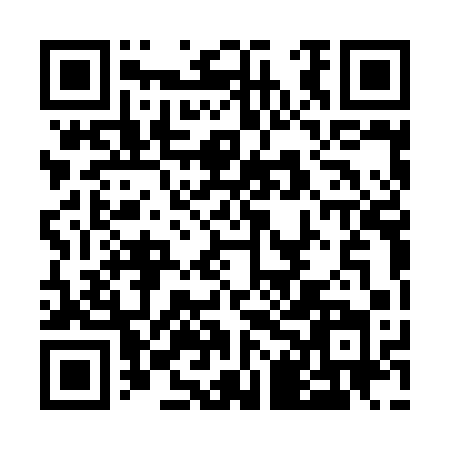 Prayer times for Al Bahah, Saudi ArabiaWed 1 May 2024 - Fri 31 May 2024High Latitude Method: NonePrayer Calculation Method: Umm al-Qura, MakkahAsar Calculation Method: ShafiPrayer times provided by https://www.salahtimes.comDateDayFajrSunriseDhuhrAsrMaghribIsha1Wed4:255:4512:113:296:388:082Thu4:245:4412:113:296:388:083Fri4:235:4412:113:296:398:094Sat4:225:4312:113:286:398:095Sun4:225:4312:113:286:398:096Mon4:215:4212:113:276:408:107Tue4:205:4212:113:276:408:108Wed4:205:4112:113:276:418:119Thu4:195:4112:113:266:418:1110Fri4:185:4012:113:266:418:1111Sat4:185:4012:113:266:428:1212Sun4:175:3912:113:256:428:1213Mon4:165:3912:113:256:428:1214Tue4:165:3812:113:256:438:1315Wed4:155:3812:113:246:438:1316Thu4:155:3812:113:246:448:1417Fri4:145:3712:113:246:448:1418Sat4:145:3712:113:236:458:1519Sun4:135:3712:113:236:458:1520Mon4:135:3612:113:236:458:1521Tue4:125:3612:113:246:468:1622Wed4:125:3612:113:256:468:1623Thu4:125:3612:113:256:478:1724Fri4:115:3512:113:266:478:1725Sat4:115:3512:113:266:478:1726Sun4:105:3512:113:276:488:1827Mon4:105:3512:113:286:488:1828Tue4:105:3512:123:286:498:1929Wed4:105:3512:123:296:498:1930Thu4:095:3412:123:296:498:1931Fri4:095:3412:123:306:508:20